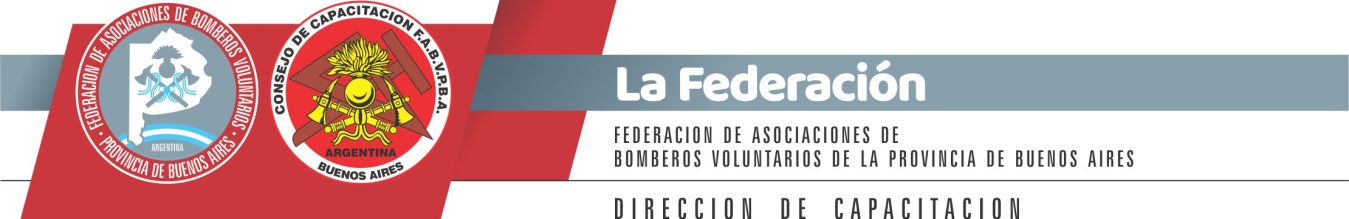                            Reunión Federativa Región CENTRO NOROESTE                                              Orden del día   09/09/23Lectura y aprobación acta reunión anteriorANB Virtual  (inscripciones/ altas/ asunto)Agenda federativa  actualizada para 2 do. Semestre 2023Procesos de trabajos en Simuladores CefebMateriales y equiposInstructores departamentos Federativos (Libretas)Informes regionales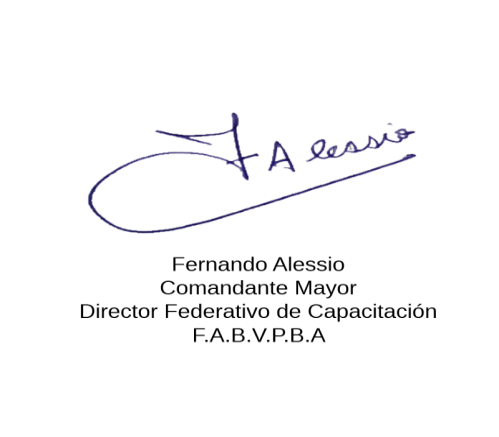 